Nutrition SupportFood Record Chart for Staff CompletionGuidance for completion of Food and fluid Record ChartsRecord the date and time of food consumptionIn column ‘Nil’, record food refusal with ‘R’If food/drink was refused or missed please record a reason for this (eg felt sick after medications, or away at appointment)Record additional independently sourced foods including take-away meals, shop-bought, gifted and vending machine foods and drinksIn column ‘All’ record ‘1’ if all of the food was eaten, or 2 or 3 to indicate multiple portions Upload onto medical recordsExample: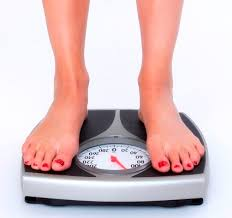 What is Malnutrition?Malnutrition is also known as underweight, and is caused by unintended weight loss. 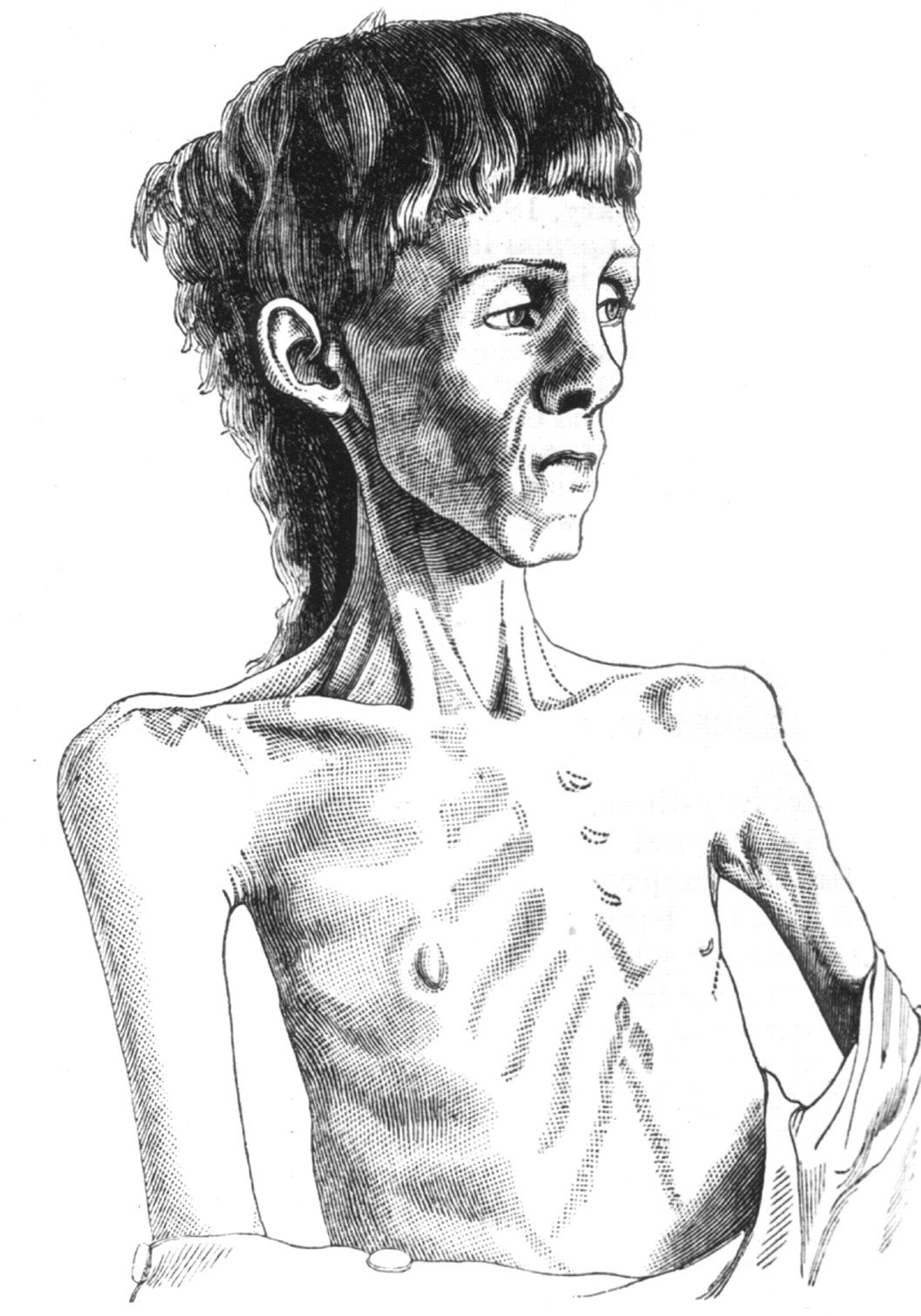 Some signs of malnutrition include protruding bones, baggy clothes or jewellery, pale skin and fatigue. 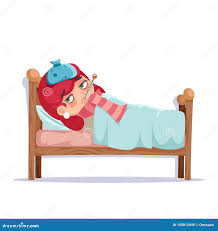 Malnutrition can have serious negative impacts, including infection, admission to hospital, and longer stay in hospital.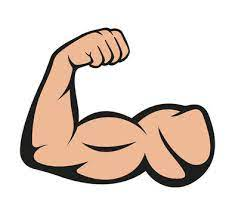 What is Nutrition Support?A diet high in energy (calories) and protein is called ‘Nutrition Support’ diet to help build strength and promote weight gain. This diet is different to generic healthy eating advice.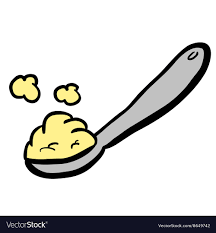 If someone has a small appetite, we can fortify food with energy and protein to make sure that every mouthful counts.Skimmed milk powder (UHT milk) is a source of protein which can be added to food without changing its flavour.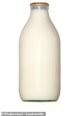 Using full fat varieties of milk, yoghurt, cream, butter, oil and other foods is an easy way to add calories to food or drinks like tea, cereal or soup.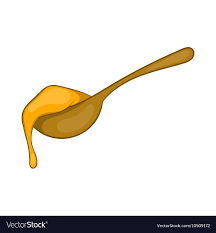 Adding sugar, syrup, honey, jam, mayonnaise and other sauces can also add calories to food.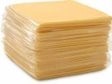 Choosing meals or snacks made with eggs, beans, cheese, nuts, fish, chicken or meat adds protein to the diet.Some examples include:sprinkling cheese onto main mealseating tuna, egg, cheese, chicken or meat sandwicheseatingomlettesdipping bread into hummus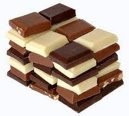 High-energy snacks and puddings increase calories in the diet, such as custard, mousse or chocolate.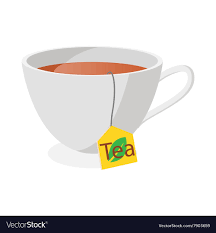 Sugary and milky drinks are also a source of calories and protein.Examples include:smoothies made with high-protein yoghurt and peanut buttertea made with skimmed powder, full fat milk and sugarjuices and energy drinks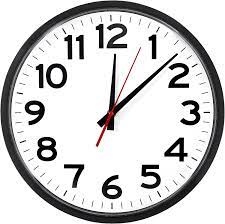 Avoid skipping meals, and have snacks regularly during the day. Having a ‘protected mealtime’ without interruption guarantees time to eat.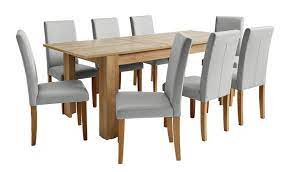 Eat in an inviting space with preferred sound (music or silence), photos of relatives and friends, appropriate aroma (appetising food smells and away from toilets).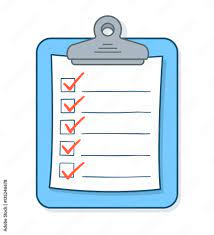 Set reminders or ask for prompts and encouragement to eat, and monitor weight, food and drink on charts. Work with catering services to ask for high-calorie snacks and drinks as well.Name:RiO #:Date:Food / fluid offered (add detail/comments)Portion ConsumedPortion ConsumedPortion ConsumedPortion ConsumedPortion ConsumedTime:Portion (R – refused, S – small, M – medium, L – large)Nil¼½¾AllName: Joe BloggsRiO #: 12345Date: 23/03/24Food / fluid offered (add detail/comments)Portion ConsumedPortion ConsumedPortion ConsumedPortion ConsumedPortion ConsumedTime:Portion (R – refused, S – small, M – medium, L – large)Nil¼½¾All9.10.2023 / 8am2 slice toast, butter, 2 fried eggs ü9.10.2023 11am200ml – Oral nutritional supplement drink Aymes shake, chocolate flavorü9.10.2023/ 11amL - Shish kebab, chips, salad.Note: Ate ¼ of a small portion of chips with one sachet of mayo; Did not eat salad or shish kebab.ü10.10/2023 / 10 amSachet Porridge, full-fat milk, cinnamon, Refused as was feeling nauseous. R